Teamwork skill: Communicate effectively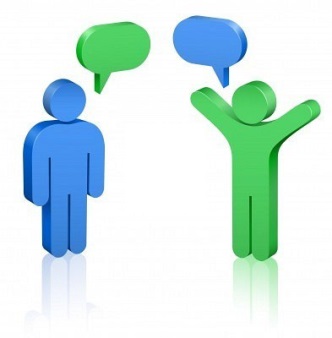 Team Monitoring ChartTeamwork skill: Communicate effectivelyWhole-Club Monitoring ChartLearning Intention: to be able to use our words and body language to politely listen to others, and explain our ideas to others.Learning Intention: to be able to use our words and body language to politely listen to others, and explain our ideas to others.Learning Intention: to be able to use our words and body language to politely listen to others, and explain our ideas to others.Learning Intention: to be able to use our words and body language to politely listen to others, and explain our ideas to others.Learning Intention: to be able to use our words and body language to politely listen to others, and explain our ideas to others.Learning Intention: to be able to use our words and body language to politely listen to others, and explain our ideas to others.Learning Intention: to be able to use our words and body language to politely listen to others, and explain our ideas to others.Learning Intention: to be able to use our words and body language to politely listen to others, and explain our ideas to others.Success CriteriaSuccess CriteriaTallyHow many times did the teachers see this today?TallyHow many times did the teachers see this today?TallyHow many times did the teachers see this today?TallyHow many times did the teachers see this today?TallyHow many times did the teachers see this today?CommentWhich teams or students did this particularly well today? How?Success CriteriaSuccess CriteriaTeam 1:Team 2:Team 3:Team 4:Team 5:CommentWhich teams or students did this particularly well today? How?1I listen quietly and patiently when my team mates are talking. 2I come up with ideas and explain them to my team mates. 3When I am talking or listening to someone, I turn my body towards them and look at their face.4I give helpful and friendly feedback. E.g. “That’s a good idea, I didn’t think of that! Maybe we could also…”5I listen and stay calm when people give me feedback.Learning Intention: to be able to use our words and body language to politely listen to others, and explain our ideas to others.Learning Intention: to be able to use our words and body language to politely listen to others, and explain our ideas to others.Learning Intention: to be able to use our words and body language to politely listen to others, and explain our ideas to others.Learning Intention: to be able to use our words and body language to politely listen to others, and explain our ideas to others.Success CriteriaSuccess CriteriaTallyHow many times did the teachers see this today?CommentWhich teams or students did this particularly well today? How?1I listen quietly and patiently when my team mates are talking. 2I come up with ideas and explain them to my team mates. 3When I am talking or listening to someone, I turn my body towards them and look at their face.4I give helpful and friendly feedback. E.g. “That’s a good idea, I didn’t think of that! Maybe we could also…”5I listen and stay calm when people give me feedback.